ПОСТАНОВЛЕНИЕ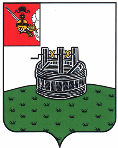 ГЛАВЫ ГРЯЗОВЕЦКОГО МУНИЦИПАЛЬНОГО ОКРУГА                              г. Грязовец  О поощренииВ соответствии с Положением о Почетной грамоте главы Грязовецкого муниципального округа, Благодарности главы Грязовецкого муниципального округа, Благодарственном письме главы Грязовецкого муниципального округа и ценном подарке от имени главы Грязовецкого муниципального округа, утвержденным постановлением главы Грязовецкого муниципального округа от 10 ноября 2022 года № 259 «О поощрениях главы Грязовецкого муниципального округа», рассмотрев представленные документы,ПОСТАНОВЛЯЮ:Поощрить Благодарственным письмом главы Грязовецкого муниципального округа за успехи в профессиональной деятельности, многолетний добросовестный труд в отрасли образования Грязовецкого муниципального округа и в связи с юбилейным Днем рождения ДРУЖИНИНСКУЮ Ирину Николаевну, учителя истории и обществознания Муниципального бюджетного общеобразовательного учреждения Грязовецкого муниципального округа Вологодской области «Ростиловская школа».Глава Грязовецкого муниципального округа                                               С.А. Фёкличев05.03.2024№63